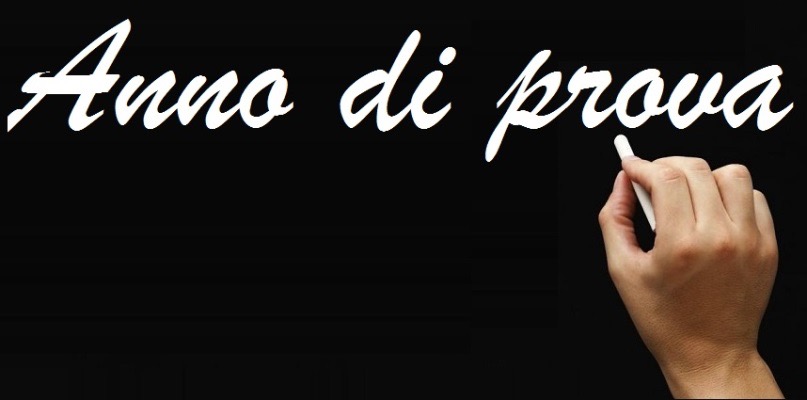 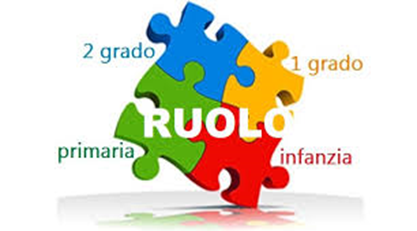 SCHEDA DI ADESIONEINCONTRO NEO-ASSUNTI 2017/2018DICHIARAZIONE DI INTENTIIl/la sottoscritto/a (nome e cognome) ………………………………. nato/a ………………………………..il ……………………...,  residente a ………………………… in ………………………..ordine di scuola…………………………..                            sostegno……………………………….Numero di telefono ……………………..                             Materia insegnamento:…………………e-mail ……………………………………comunica la propria adesione all’iniziativa e CHIEDE  di essere ammessa all’incontro per Neo-assunti 2017/2018, proposto dalla UILScuola e dall’I.R.A.S.E. di Catania.Luogo e data                                                                                                                                Firma  Autorizzo il trattamento dei miei dati personali, ai sensi del D.lgs. 196 del 30 giugno 2003DA INVIARE AL FAX 095 832 4392 - MAIL catania@uilscuola.it   